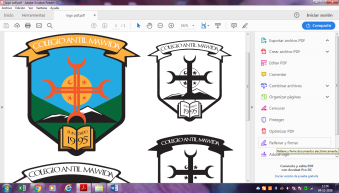 Colegio  Antil MawidaRBD 25265-4 3121232-3121458colegiosub@gmail.com								La  Cisterna, 23 de junio de 2022COMUNICADO N°36Señores padres, madres y apoderadosPresenteAsunto: PCR Búsqueda activa.Estimada Comunidad Educativa: junto con saludar informamos que el martes 26 de julio de 9:00 a 12:00 horas y entre las 14:30 a 16:30 horas se realizará un operativo cerrado de búsqueda activa de casos en el colegio (Toma de PCR). Para los alumnos de básica se aplicarán PCR bucales y alumnos de media PCR nasal.Todo alumno menor de 18 años debe presentar autorización de su apoderado.*Este operativo tuvo que ser re calendarizado debido a las contingencias propias del cierre de semestre.Es cuanto debo informar.Cordialmente,Directora___________________________________________________________________________________Consentimiento para aplicación PCRYo ______________________________________ apoderado y/o tutor de _________________________________ , curso__________________Rut_______________________ Fecha de nacimiento ____________________ autorizo la aplicación de PCR.Firma: _________________ La Cisterna,_______________________________________________________